 ПОСТАНОВЛЕНИЕ                                                 JОП«О праздновании 140-летия села Усть-Кан»В связи с подготовкой  и проведением 140-летия со дня основания села Усть-КанРуководителям предприятий, учреждений, организаций всех форм собственности в срок до 15.09.2016г. организовать праздничное оформление фасадов зданий, витрин, входных групп, а  так же следует навести порядок на прилегающих территориях. Рекомендовать руководителям предприятий, учреждений, организаций всех форм собственности подготовить тематические стенды к 140-летию села Усть-Кан с приложением (фото, рассказы). Назначить проведение празднования на 16 сентября 2016 года.Контроль за исполнением настоящего постановления возложить на специалиста по благоустройству А.М. Майманова.    Глава Усть-Канского  сельского поселения                                                                    А.Я.БордюшевРоссияРеспублика АлтайУсть-Канский район сельская администрация Усть-Канского сельского поселения         Усть-Кан, ул. Октябрьская, 14649450 тел/факс 22343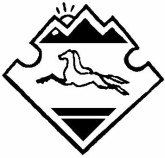 РоссияАлтай РеспубликанынКан-Оозы аймагындаКан-Оозындагы jурт jеезенин jуртадминистрациязыКан-Оозы jурт, Октябрьский, ороом 14, 649450 тел/факс 22343          «06» сентября 2016 г.                № 33	         с.Усть-Кан